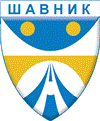 Црна ГораОПШТИНА ШАВНИКСЕКРЕТАРИЈАТ ЛОКАЛНЕ УПРАВЕ - ОДСЈЕК ЗА ЛОКАЛНЕ ЈАВНЕ ПРИХОДЕОбразац – ППЧДПРИЈАВАза утврђивање чланског доприноса за 2014. годинуИзјављујем под пуном материјалном и кривичном одговорношћу да су наведени подаци тачни.Датум подношења пријаве______________                           М.П. ___________________________потпис овлашћеног лицаПопуњава порески органОригиналИзмијењеноУкупан приход остварен у претходној годиниШифра дјелатностиУкупан приход за посл. јед. на територији Општине ШавникИзносШифра дјелатности